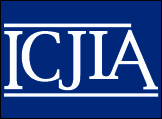 Illinois Criminal Justice Information AuthorityTraffic and Pedestrian Stop Data Use and Collection Task ForcePursuant to section (h-1) of the Traffic and Pedestrian Stop Statistical Study625 ILCS 5/11-212 (h-1), P.A. 101-24Wednesday, February 16th, 20222:00pm – 4:30pmLocationVia WebEx Video Conference/TeleconferenceParticipation Information:AgendaCall to Order and Roll Call Approval of Previous Minutes Opening RemarksVoting on RecommendationsPublic Comment Adjournment VideoconferenceTeleconferenceLink available to Task Force Members only via separate calendar inviteConference Phone Number:1-415-655-0002Link available to Task Force Members only via separate calendar inviteAccess Code: 2467 375 7591